Monday 11th MayMonday 11th MayMathsStarter: Count in 2s to 30. Count forwards and backwards to 30 in 2s.What number after 12? What number comes before?IALT: identify tens and ones        Task: Complete the questions. What do you notice? How many straws are left?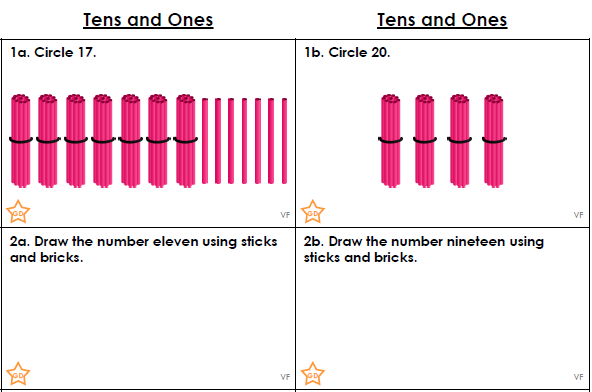 Challenge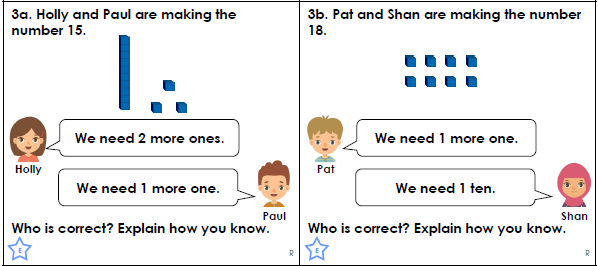 Tuesday 12th MayTuesday 12th MayMathsStarter: Count in 5s to 50. Count forwards and backwards to 50 in 5s.What number comes next?      25    30   ___    40   ______     50Spot the mistake:    10, 15, 20, 30, 40, 50IALT: identify tens and onesWhat does true mean?   What does false mean?Task: Complete the questions. True or FalseThere are 6 tens in 16.There are 6 ones in 16.There is 1 ten in 16.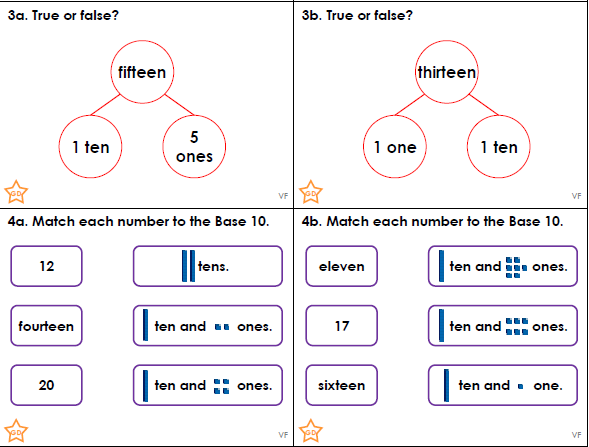 Wednesday 13th MayWednesday 13th MayMathsStarter: Count in 5s. Count in 5s from 25.Complete the following:      20  _____  40  50   _____IALT: identify tens and onesCan you think of another word you can use instead of more? Or less?Task: Complete the questions. What do you notice? Can you create your own question?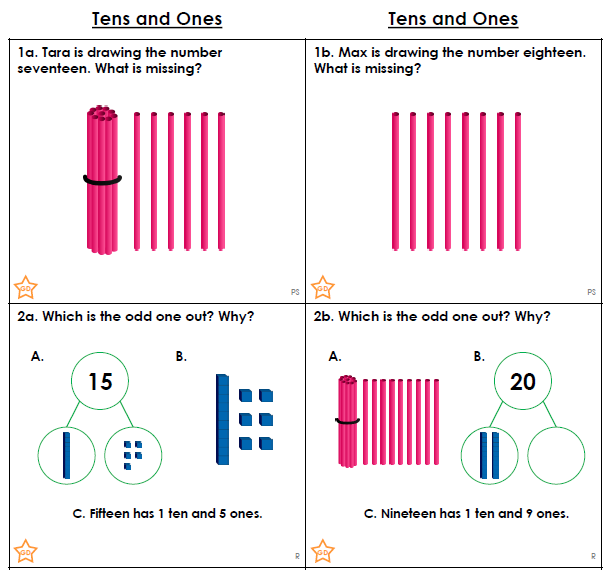 Mrs Aram’s challenge: What other resources can you use to help you answer the questions?Thursday 14th MayThursday 14th MayMathsStarter: Count in 2s. Count in 2s from 14.Complete the following:     26   ___    30   ______     34Spot the mistake:     22, 24, 25, 26, 28 , 30. IALT: identify tens and onesTask: Complete the questions, Can you make the questions correct. Explain how you made the answer.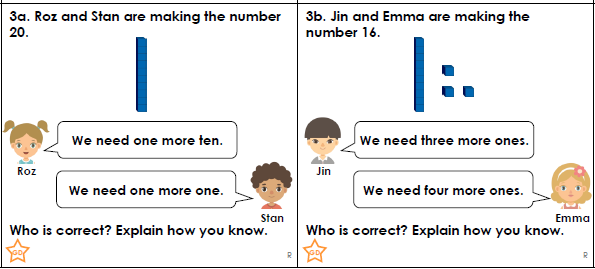 Can you complete the following number sentence?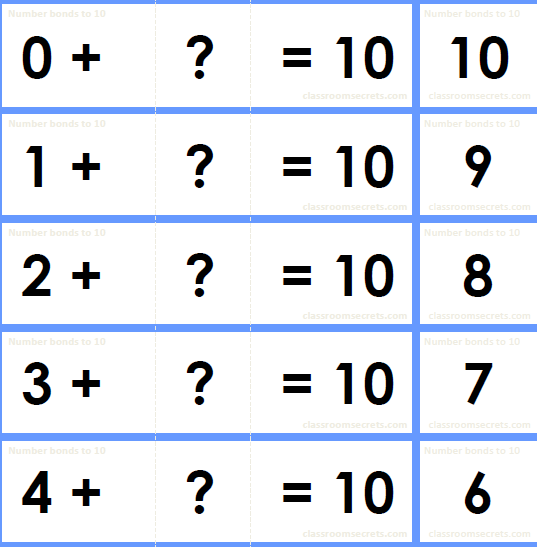 Friday 15th MayFriday 15th MayMathsStarter: Count backwards in 5s. Count backwards in 5s from 50.Complete the following: What is 5 more than 35?    What is 5 less than 35?IALT: recognise 2D shapes            Task: Complete the sheet then can you create your own question about shape? Do you know what vertices is? What is your favourite shape and why? 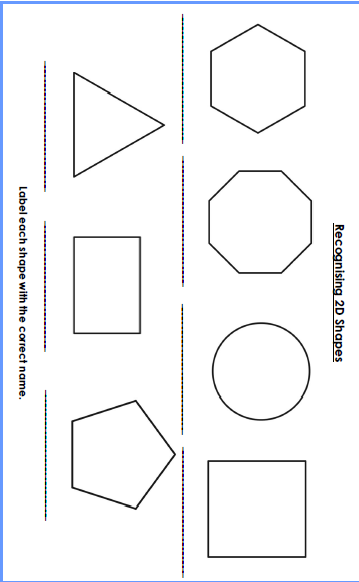 